消費税転嫁対策窓口相談等事業「経営計画」を作成し、将来のビジョンを明確にしよう！！経営計画策定セミナーのご案内【2日間コース】　ますます厳しくなる経営環境の中では、自社の方向性をしっかりと定め、計数管理を徹底しながら体質強化を図っていくことの重要性が高まっています。また、貴社の事業活動を支援する様々な補助金申請や、国や県の施策活用にも「経営計画」の作成は必須条件となりつつあります。　今回、経営計画の意味がわからない、どのようにアイデアを出していけばいいのかわからない、アイデアは持っているけど、具体的にどう書けばいいのかわからない方に、経営計画の作り方から、書き方をお手伝いします。　この機会に是非ご参加ください。日　時 ： 平成２８年１０月２４日（月）１３：３０～１６：３０【第1回】平成２８年１１月　１日（火）１３：３０～１６：３０【第２回】場　所 ： 名張産業振興センター「アスピア」４階　会議室Ｄ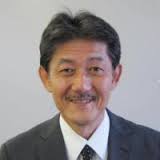 内　容 ： 経営計画作成の基本（必要記載事項、自社分　　　析、市場環境、自社の強みとその発揮、将来展望と経営改善の効果）等講　師 ： 合同会社　地域創造研究所　所長　松本　圭史氏三重県商工会議所連合会登録エキスパート、三重県産業支援センター登録専門家として多くの企業支援を行う。各種補助金、助成金等の実績多数。定　員 ： ２０名（定員に達し次第締め切ります）参加費：無料主　催：名張商工会議所　中小企業相談所　TEL：0595-63-0080　FAX：0595-64-3211名張商工会議所　行（FAX：0595-64-3211）　経営計画策定セミナー申込書事業所名　　　　　　　　　　　　　　　　　　　TEL　　　　　　　　　　　　　　　　　所在地　　　　　　　　　　　　　　　　　　　　FAX　　　　　　　　　　　　　　　　　参加者名　　　　　　　　　　　　　　　　　　